Colegio San Luis Beltrán - Vespertino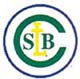 Asignatura: Estudios Sociales	Profesor: Leandro Pérez MorenoCurso: 2ºNMGUÍA DE TRABAJO Nº1 – 2° SEMESTRE 2020ESTUDIOS SOCIALESÁREAS URBANAS Y RURALESINSTRUCCIONES Lee la introducción al contenido nuevo (I), luego, lee la práctica guiada (II) y finalmente haz las actividades de la práctica independiente (III). Evaluación: Esta guía será evaluado de manera sumativa según las indicaciones dadas (comunicado comienzo 2º semestre).Entrega  leandro.perez@cslb.clOF Priorizado: OF 5. Comprender la complejidad de la relación entre los grupos humanos y el medio natural, visualizando su carácter sistémico INTRODUCCIÓN AL CONTENIDO NUEVO:¿De donde provienen los alimentos que compramos usualmente? Distinción Área Urbana y Rural según Censo 2017:Área urbana: un asentamiento humano con continuidad y concentración de construcciones en un amanzanamiento regular con población mayor a 2000 habitantes o entre 1001 y 2000 habitantes, donde menos del 50% de la población que declara haber trabajado se dedica a actividades primarias. (extracción de recursos desde la naturaleza)Área rural: un asentamiento humano con población menor o igual a 1000 habitantes, o entre 1001 y 2000 habitantes donde más del 50% de la población que declara haber trabajado se dedica a actividades primarias (extracción de recursos desde la naturaleza). Recuperado de http://www.censo2017.cl/servicio-de-mapas/descargas/mapas/Urbano-Rural-Contexto_de_Resultados.pdfRecursos y actividades que aportan las áreas rurales y urbanas.Actividades urbanas: comercio, insumos, servicios y en algunos casos mercado (personas que compran) Actividades productivas rurales: minería, agricultura, ganadería, silvicultura (forestal), acuicultura (pesca).Mapa temático de Chile referente a algunos recursos naturales y responda las siguientes preguntas. (Texto de estudio E.S, epja)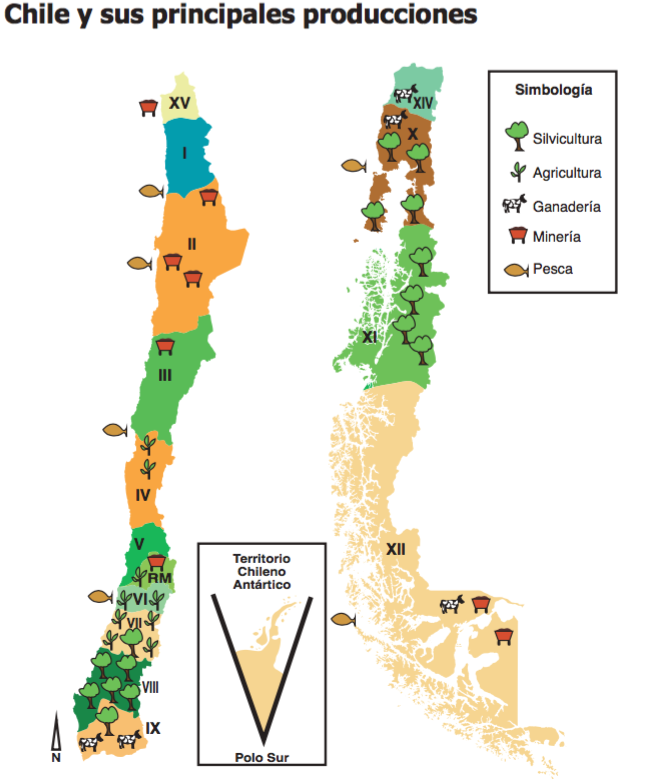 Las actividades productivas se clasifican en: Actividades extractivas o primarias: extracción de recursos desde la naturalezaActividades de transformación o secundarias: elaboración de los recursos extraídosActividades de servicios o terciarias: comercio de productos, transporte, administración. Así, tomando en cuenta la disponibilidad y especialización de una región, se puede determinar qué tipo(s) de actividad(es) productiva(s) se desarrolla(n) en ese territorio. Cada una de ellas representa a un sector económico de la sociedad, y pueden realizarse de manera exclusiva o en conjunto, dependiendo de los recursos que se extraigan y de las labores y actividades de la población en relación a esas riquezas. (Texto de estudio E.S, epja)PRÁCTICA GUIADA:¿Cuál es la relación de las áreas urbanas y las áreas rurales? Debes pensar en qué alimentos consumimos que provengan de áreas rurales, debes pensar en la feria. También debes pensar en qué consumen las personas que viven en áreas urbanas y que vengan de a la ciudad. Entonces podríamos decir que las áreas rurales dependen de las urbanas y estas a su vez dependen de las rurales.¿Podemos hacer una relación de esto con este tiempo de pandemia?Sí, por supuesto, a eso es lo que los medios llaman “cadena de producción”, que no se ha interrumpido, puesto que a las áreas urbanas siguen llegando productos de las áreas rurales y viceversa. ¿Para qué me sirve saber esto?La economía de un país se basa en los recursos naturales que esta explote y eso nos afecta a todos ¿Qué ocurriría si la minería agota los recursos de agua de la región metropolitana? Incluso lo podemos relacionar con los conflictos que generan las industrias con las comunidades: el caso de las forestales en la Araucanía, o gran industria pesquera con los pescadores artesanales, o la escasez de agua en Petorca provocada por la plantación de paltas. Más informaciónTener información al respecto nos puede ayudar a tomar posturas, así como decisiones. También con esto podemos entender muchos fenómenos como por qué unos productos son más caros en nuestra Región que en otros lugares.PRÁCTICA INDEPENDIENTE:Nombra tres diferencias entre Áreas urbanas y Áreas rurales.Define las siguientes actividades económicas (puede ser con tus palabras o bien buscar la definición si no conoces el concepto) y escribe en qué región se desarrolla esa actividad:¿Por qué es posible hablar de una interdependencia de las áreas urbanas y rurales? Explícalo al menos con dos ejemplos concretos de tu vida cotidiana.Según la clasificación de actividades productivas (ver ítem I). Identifica en cuál de estas actividades podrías clasificar tu actividad laboral, es decir tu trabajo, si no trabajas responde con el trabajo de algún integrante de tu familia. Fundamenta.PAUTA DE EVALUACIÓN (uso del profesor)Fecha envío de GuíaLunes 17 de agostoFecha límite devolución GuíaLunes 24 de agostoNOMBRE:NOMBRE:NOMBRE:CURSO: 2ºNM___PUNTAJE:NOTA:Actividad económicaDefiniciónRegión en que se desarrolla la actividadMineríaAgriculturaGanaderíaAcuicultura SilviculturaSilvoagropecuariasIndicadoresNiveles de logroNiveles de logroNiveles de logroNiveles de logroIndicadoresAdecuado5 puntosEn desarrollo3 puntosInsuficiente1 puntosNo observado0 puntosDiferencia entre áreas urbanas y rurales considerando la densidad de población, la concentración de viviendas y las actividades económicas preponderantes. Identifica las áreas rurales agrícolas y ganaderas como proveedores de alimentos para las grandes ciudades. Describe cómo las grandes ciudades aportan insumos, servicios y en algunos casos mercado, para las actividades productivas rurales (minería, agricultura, ganadería, silvicultura, acuicultura). Utiliza para ello 2 ejemplos de su vida cotidianaRelaciona su actividad labora con la clasificación de actividades productivas. Ofrece al menos un argumento en la relación Total/20/20/20/20Logro%%%%